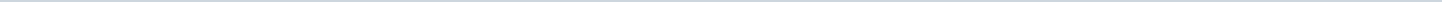 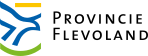 Provincie FlevolandAangemaakt op:Provincie Flevoland29-03-2024 14:57Ingekomen stukken22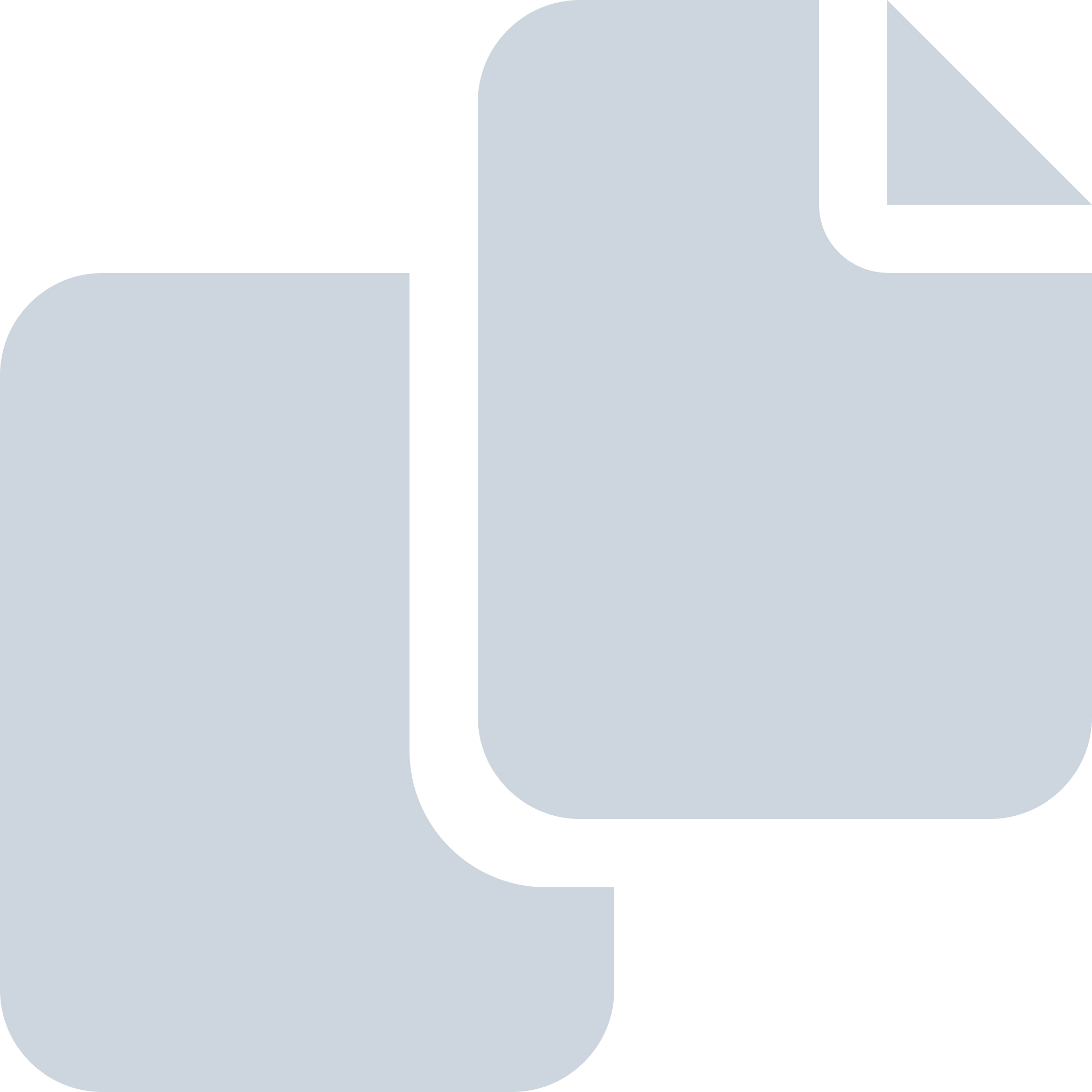 Periode: juli 2011#Naam van documentPub. datumInfo1.Uitnodiging Statenleden 15 september 2011 rondetafelgesprek transitie jeugdzorg28-07-2011PDF,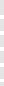 24,65 KB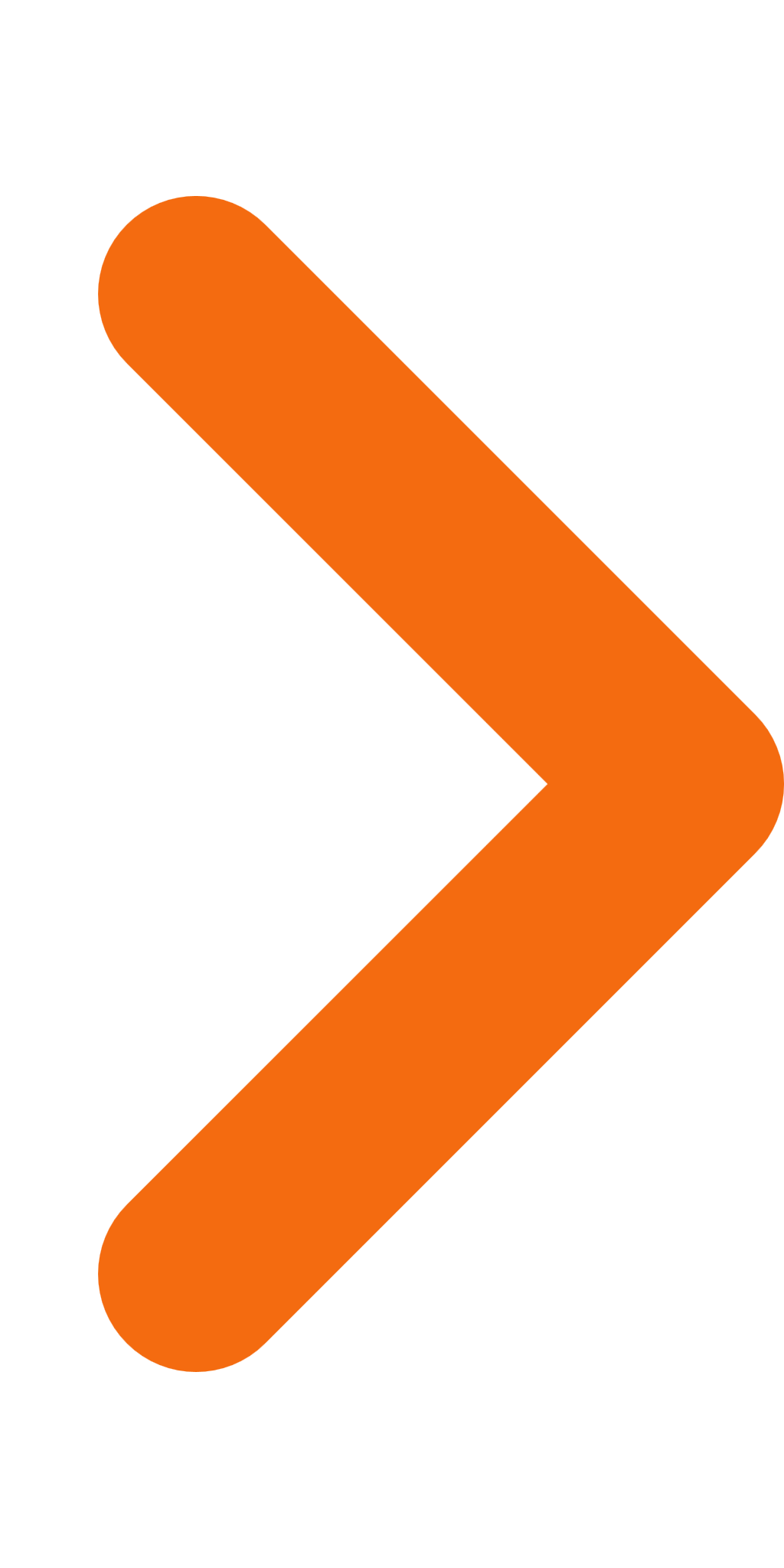 2.Memo aan PS: Aanvullende gronden Beroepschrift tegen het besluit op bewaar inzake ILG-beschikking27-07-2011DOC,56,00 KB3.Aanbiedingsbrief schriftelijke vragen statenfractie PVV inzake externe inhuur25-07-2011PDF,119,12 KB4.Uitnodiging Algemene Vergadering IPO 29-09-201122-07-2011PDF,47,66 MB5.Aanbiedingsbrief schriftelijke vragen statenfractie PVV over de rol van Dijkgraaf Tiesinga en verstrekte keurvergunningen voor windmolens21-07-2011PDF,108,17 KB6.Vaststelling herziening 2012 van Natuurbeheerplan 2011(med. PS)21-07-2011DOC,60,00 KB7.Aanbiedingsbrief Randstedelijke Rekenkamer vastgestelde begroting 201219-07-2011PDF,63,40 KB8.Definitieve Begroting 2012 Randstedelijke Rekenkamer19-07-2011PDF,150,29 KB9.Contactpersonen verrekenen neveninkomsten politieke ambtsdragers19-07-2011PDF,875,99 KB10.Definitieve Begroting 2012 Randstedelijke Rekenkamer19-07-2011PDF,150,29 KB11.Foutieve informatie Kadernota 2012-2015 en Coalitieakkoord 2011-201514-07-2011PDF,447,62 KB12.Foutieve informatie Kadernota 2012-2015 en Coalitieakkoord 2011-201514-07-2011PDF,447,62 KB13.evaluatie beleid waterveiligheid buitendijkse gebieden12-07-2011DOC,59,00 KB14.Informeren stand van zaken bestuursakkoord 2011-2015 Rijk, IPO, VNG en Unie van waterschappen11-07-2011PDF,1,14 MB15.Informeren stand van zaken bestuursakkoord 2011-2015 Rijk, IPO, VNG en Unie van waterschappen11-07-2011PDF,1,14 MB16.Bestuur Randstad07-07-2011DOC,58,00 KB17.Aankondiging onderzoek Normbedragen jeugdbescherming en jeugdreclassering07-07-2011PDF,1,63 MB18.aankondiging MRA-statenbijeenkomst 14 september06-07-2011DOC,85,50 KB19.Afschrift beantwoording statenvragen 50PLUS over blauwalgen en waterplanten Gooimeer06-07-2011PDF,1,52 MB20.Schriftelijke vragen inzake stabiliteit dijken05-07-2011PDF,116,60 KB21.Schriftelijke vragen D66 inzake ongerioleerde lozingen in het buitengebied04-07-2011PDF,115,17 KB22.Informeert over aangenomen motie PS Utrecht over Randstedelijke Rekenkamer01-07-2011PDF,1.021,55 KB